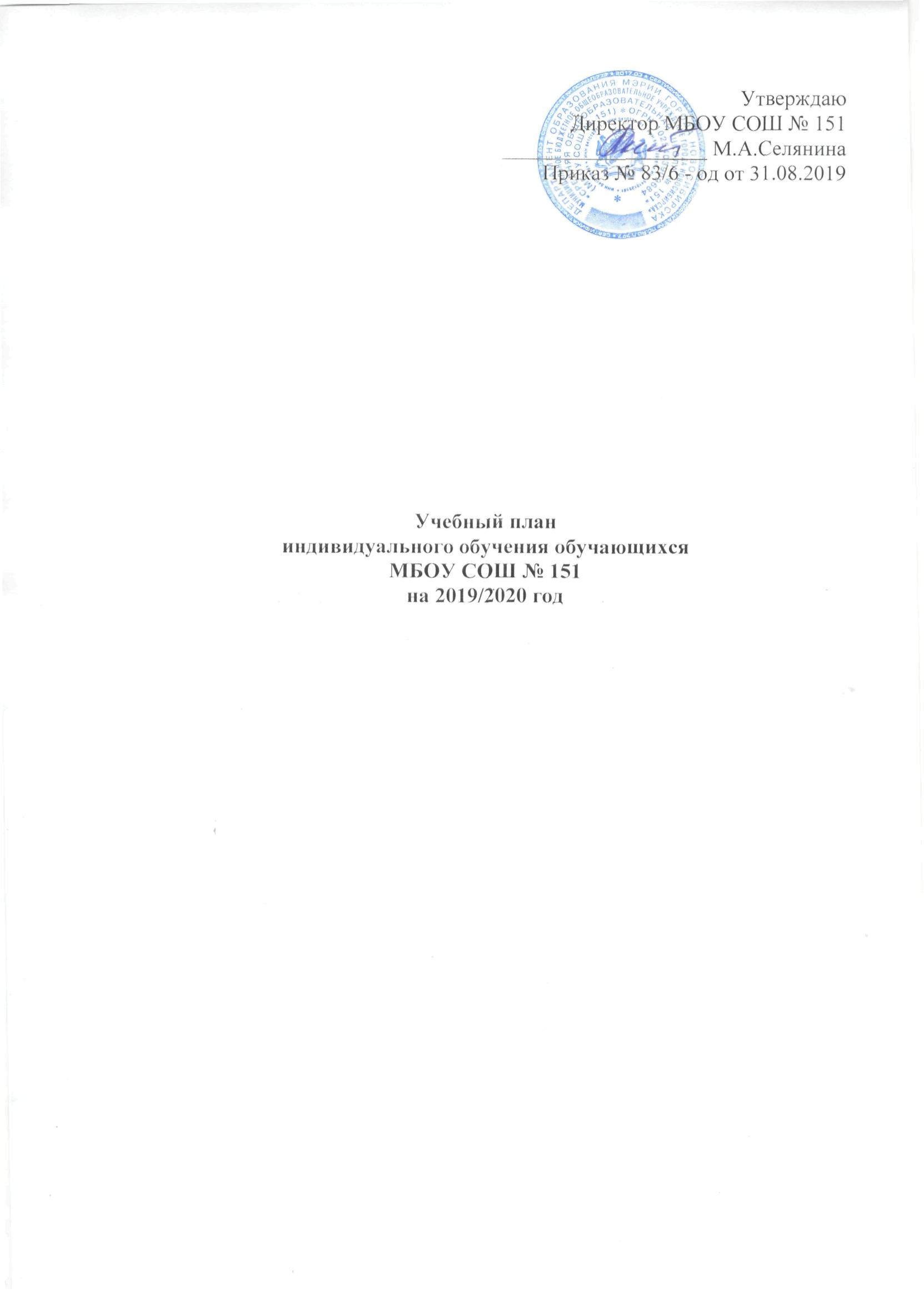 Пояснительная запискаОрганизуя индивидуальное обучение учащихся, МБОУ СОШ № 151 руководствуется в своей деятельности следующими документами:        Федеральным  законом  от29.12.2012№273Ф3  «Об  образовании в Российской Федерации»         Приказом Министерства образования и науки Российской Федерации от 02.09.2013г. № 1035  «О признании не действующим на территории Российской Федерации письма Министерства просвещения СССР от  5 мая 1978г № 28-М «Об улучшении организации индивидуального обучения больных детей на дому» и утратившим силу письма Министерства народного образования РСФСР от 14 ноября 1988г. № 17-253-6 «Об индивидуальном обучении больных детей на дому»        Письмом  Минобрнауки России от 05.09.2013г. № 07-1317 Об индивидуальном обучении больных детей на дому.       Письмом МО РФ № АФ-150/06 от 18.04.2008 г. «О создании условий для получения образования детьми с ограниченными возможностями здоровья и детьми-инвалидами»        постановлением Правительства Российской Федерации от 18.07.1996 № 861 «Об утверждении Порядка воспитания и обучения детей-инвалидов на дому и негосударственных образовательных учреждениях» (в редакции постановлений правительства от01.02.2005 г. №49, от 04.09.2012г, № 882        Уставом  МБОУ СОШ № 151        Положением об организации индивидуального обучения больных детей на домуОрганизация индивидуального (на дому) образовательного процесса способствует решению задач обеспечения достижения больными детьми образовательного стандарта, их оптимальной социальной интеграции и адаптации, сохранения и укрепления здоровья.Основанием для организации индивидуального (на дому) обучения обучающихся является справка врачебной комиссии с указанием срока, на который рекомендуется обучение обучающегося на дому, заявление родителей. Учебные планы индивидуального обучения больных детей всех типов классов, функционирующих в  МБОУ СОШ № 151, разработаны с учетом требований, заложенных в образовательных программах. Содержание учебных планов отражает базовый уровень знаний, что сохраняет возможность перехода обучающихся с индивидуальной формы обучения на обучение в классе. Распределение часов по предметам в пределах максимально допустимой нагрузки произведено таким образом, чтобы наиболее полно представить образовательные области инвариантной части учебного плана класса, в который зачислен обучающийся.  План предусматривает гибкое моделирование, основанием  для которого являются  индивидуальные особенности, психофизические возможности обучающихся,  уровень их развития. Корректировка часов учебного плана  производится на основании  заявления родителей таким образом, чтобы образовательные области  были представлены  в полном объеме.           На основании индивидуальной программы реабилитации ребенка-инвалида и заявления родителей (законных представителей), при имеющихся в учреждении возможностях, общее количество часов может быть увеличено за счет включения в учебный план дополнительных предметов. Вместе с тем, за детьми, обучающимися индивидуально (на дому), сохраняется право посещения занятий в школе (обучение в комбинированной форме). В этом случае на основании заявления родителей составляется индивидуальный учебный план обучения. Общая учебная нагрузка обучающегося  при этом  не должна превышать максимальной  нагрузки,  предусмотренной учебным планом класса, в который зачислен обучающийся. Полнота реализации  и выполнения учебных программ, корректировки, вносимые по итогам учебных четвертей, зависят от характера течения заболевания каждого ребенка, особенностей эмоционально-волевой сферы, познавательной деятельности обучающегося. Расписание индивидуальных занятий составляется по учебным четвертям. Оно учитывает все возможности оптимальной организации учебной деятельности  и согласуется каждый раз с родителями ребёнка.  При этом некоторые из детей обучаются только на дому, другие сочетают индивидуальную форму обучения с классно-урочной, получают образование с использованием  дистанционных образовательных  технологий и консультаций, самостоятельной работы.Учебный  план индивидуального обучения (на дому) учащихся начального общего образованиямуниципального бюджетного  общеобразовательного учреждениягорода  Новосибирска «Средняя общеобразовательная школа № 151 в 2019/2020 учебном году*Учебный предмет может изучаться с периодичностью 1 раз в две недели продолжительностью 1 учебный час или модульно.Учебный  план индивидуального обучения (на дому) основного общего образованиямуниципального бюджетного  общеобразовательного учреждениягорода  Новосибирска «Средняя общеобразовательная школа № 151»2019-2020 учебный год *Учебный предмет может изучаться с периодичностью 1 раз в две недели продолжительностью 1 учебный час или модульно. Учебный  план индивидуального обучения (на дому) среднего общего образованиямуниципального бюджетного  общеобразовательного учреждениягорода  Новосибирска «Средняя общеобразовательная школа № 151»2019-2020 учебный год Предметные областиУчебные предметы       КлассыКоличество часов в неделю/годКоличество часов в неделю/годКоличество часов в неделю/годКоличество часов в неделю/годПредметные областиУчебные предметы       Классы1234ФилологияРусский язык3(99)3(102)3(102)3(102)ФилологияЛитературное чтение2(66)2(68)2(68)2(68)ФилологияИностранный язык-1(34)1(34)1(34)Математика и информатикаМатематика3(99)3(102)3(102)3(102)Обществознание и естествознаниеОкружающий мир1(33)1(34)1(34)1(34)Основы духовно-нравственной культуры народов РоссииОсновы духовно-нравственной культуры народов России---0,5(17)ИскусствоМузыка0,25*(8)0,25*(8)0,25*(8)0,25*(8)ИскусствоИзобразительное искусство0,25*(8)0,25*(8)0,25*(8)0,25*(8)ТехнологияТехнология0,5(16,5)0,5(17)0,5(17)0,5(17)Физическая культураФизическая культура1(33)1(34)1(34)1(34)                                        Итого                                        Итого11(363)12(408)12(408)12,5(425)ПредметныеобластиУчебные предметы	               	КлассыКоличество часов  в неделю/годКоличество часов  в неделю/годКоличество часов  в неделю/годКоличество часов  в неделю/годКоличество часов  в неделю/годПредметныеобластиУчебные предметы	               	Классы5АБ6АБ7АБ8АБ9АБПредметныеобластиОбязательная часть5АБ6АБ7АБ8АБ9АБРусский язык и литератураРусский язык3,5(122,5)2,5(87,5)3(105)3(108)2,5(85)Русский язык и литератураЛитература 2(70)1(35)1(35)1(36)1,5(51)Родной язык и родная литератураРодной язык0,5 (17,5)0,5 (17,5)0,5 (17)Родной язык и родная литератураРодная литература0,5 (17)Иностранный языкИностранный язык (английский языкнемецкий язык)1(35)1(35)1(35)1(36)1(34)Математика и информатикаМатематика (140)4(140)Математика и информатикаАлгебра2(70)2(72)2(68)Математика и информатикаГеометрия2(70)2(72)2(68)Математика и информатикаИнформатика -0,5*(17,5)0,5*(18)0,5*(17)Общественно – научные предметыВсеобщая историяИстория России1(35)1(35)1(35)1(36)1(34)Общественно – научные предметыОбществознание1(35)0,5*(17,5)0,5(18)1(34)Общественно – научные предметыГеография0,5*(17,5)1(35)0,5*(17,5)0,5*(18)0,5*(17)Основы духовно-нравственной культуры народов РоссииОсновы духовно-нравственной культуры народов России0,25*(17,5)----Естественно-научные предметыФизика--1(35)1(36)1(34)Естественно-научные предметыХимия---1(36)1(34)Естественно-научные предметыБиология 0,5(17,5)1(35)0,5*(17,5)1(36)0,5*(17)Искусство Музыка0,25*(9)0,25*(9)0,25*(9)0,25*(9)Искусство Изобразительное искусство0,25*(9)0,25*(9)0,25*(9)0,25*(9)ТехнологияТехнология0,25*(17,5)0,5*(17,5)0,5*(17,5)0,25*(9)Физическая культура и основы безопасности жизнедеятельностиОсновы безопасности жизнедеятельности---0,25*(9)0,5*(17)Физическая культура и основы безопасности жизнедеятельностиФизическая культура1(35)1(35)1(35)0,5*(18)1(34)ИтогоИтого15(525)15(525)15(525)16(576)17(578)Учебные предметы10 класс11 классРусский язык1 (36)1 (34)Литература2 (72)2 (68)Иностранный язык (английский язык, немецкий язык)1 (36)1 (34)Математика: алгебра и начала математического анализа, геометрия 3 (108)3 (102)История1 (36)1 (34)Обществознание (включая экономику и право)1 (36)1 (34)География0,5 (18)0,5 (17)Физика1 (36)1 (34)Химия1 (36)1 (34)Биология0,5 (18)0,5 (17)Информатика  0,5 (18)0,5 (17)ОБЖ0,25 (9)0,25 (8,5)Физическая культура0,5 (18)0,5 (17)Астрономия0,25 (9)-Итого13,25 (477)13,25 (450,5)